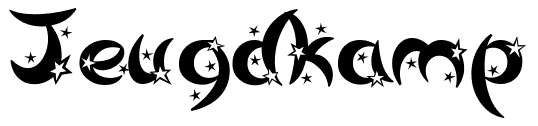 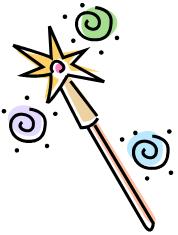 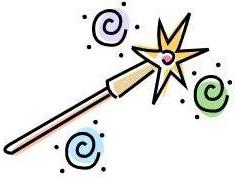 Hallo Jongens, Meiden en Ouders.Zoals jullie raden komt het jeugdkamp er alweer bijna aan.We willen dus vragen wie er weer zin in heeft om mee te gaan.Het kamp zal dit jaar in de  1e week van de vakantie plaats vinden.Dat is dus voor de kinderen die nu in groep 1 t/m 3 zitten op 11 en 12 Juli. De kinderen die nu in groep 4 t/m 8 zitten hebben kamp van 13 t/m 16 juli.Opgeven kan je door het bijgevoegde strookje voor 31 maart in te leveren bij:José van Bree (de steeg 7), of tijdens de groepsavond in het jeugdhuis.Verdere informatie omtrent het kamp zullen jullie later dit jaar ontvangen.Heeft u nog vragen, dan kunt u tijdens de groepsavonden bij de leiding terecht.Met vriendelijke groet: de leiding van het Kamp.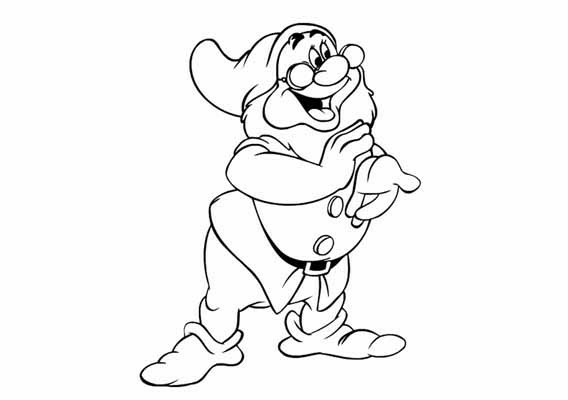 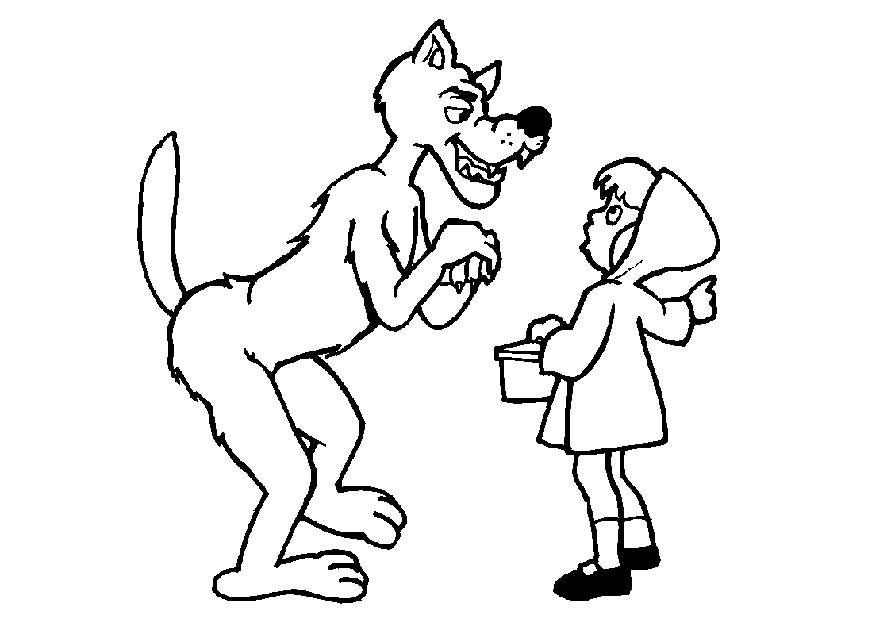 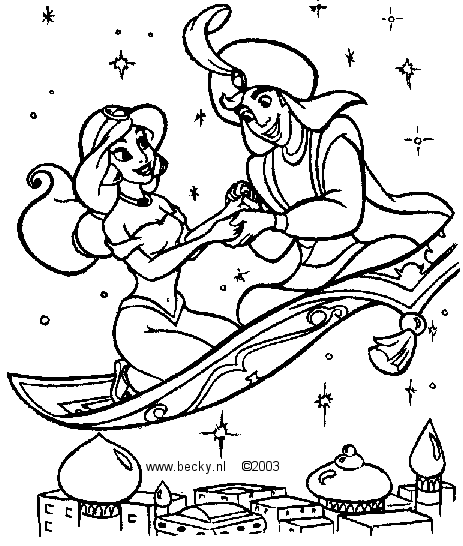 Dit strookje afknippen en inleveren aubNaam:Adres:Telefoonnummer:Gaat mee op Jeugdkamp!!! 